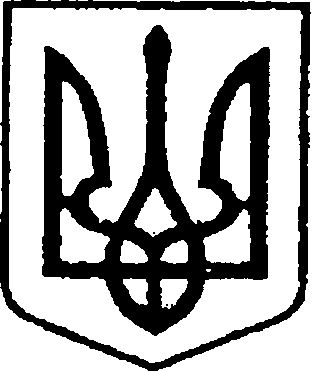 УКРАЇНАЧЕРНІГІВСЬКА ОБЛАСТЬН І Ж И Н С Ь К А    М І С Ь К А    Р А Д АВ И К О Н А В Ч И Й    К О М І Т Е ТР І Ш Е Н Н Явід 06 серпня 2019 року	           м. Ніжин	                                        №244Про відзначення з нагодиДня будівельникаВідповідно до  статей 40, 42, 59 Закону України «Про місцеве самоврядування в Україні», рішення Ніжинської міської ради Чернігівської області «Про внесення змін до рішення Ніжинської міської ради                            від 03 травня 2017 року №27-23/2017 «Про затвердження Положень                  про Почесну грамоту, Грамоту та Подяку виконавчого комітету Ніжинської міської ради» від 02.02.2018 р. №18-35/2018, Регламенту виконавчого комітету Ніжинської міської ради Чернігівської області VІІ скликання, затвердженого рішенням виконавчого комітету Ніжинської міської ради Чернігівської області VІІ скликання від 11.08.2016 р. №220, розглянувши клопотання заступника начальника управління житлово-комунального господарства та будівництва Ніжинської міської ради Сіренко С.А., т.в.о. голови правління                             ПрАТ «Ніжинський цегельний завод» Юрченка О.О., директора КП «Служба Єдиного Замовника» Борисенка М.Д. з нагоди відзначення Дня будівельника, виконавчий комітет Ніжинської міської ради вирішив:  	1.Нагородити Почесною Грамотою виконавчого комітету Ніжинської міської ради за сумлінну працю, вагомий внесок у розвиток будівельної галузі  та з нагоди відзначення професійного свята - Дня будівельника:	1.1.Нагорного Володимира Івановича – ФОП Нагорний В.І.;	1.2.Цокоту Сергія Івановича – тесля ФОП Сипливець О.Г.;	1.3.Самойленка Віталія Васильовича – тесляра 4 розряду КП «Служба Єдиного Замовника».	2.Нагородити Грамотою виконавчого комітету Ніжинської міської ради за сумлінну працю, вагомий внесок у розвиток будівельної галузі  та з нагоди відзначення професійного свята  Андрієць Оксану Михайлівну, маляра                 4 розряду КП «Служба Єдиного Замовника».	3.Оголосити Подяки виконавчого комітету Ніжинської міської ради         за сумлінну працю, вагомий внесок у розвиток будівельної галузі  та з нагоди відзначення професійного свята - Дня будівельника:3.1.Авраменку Юрію Андрійовичу – головному спеціалісту відділу будівництва та реформування управління житлово-комунального господарства та будівництва Ніжинської міської ради;3.2.Сутулі Віталію Олексійовичу – ФОП Сутула В.О.;3.3.Кушніру Володимиру Васильовичу – налагоджувальнику устаткування ПрАТ «Ніжинський цегельний завод»4.Відділу юридично-кадрового забезпечення апарату виконавчого комітету Ніжинської міської ради (Лега В. О.) забезпечити оприлюднення цього рішення протягом п’яти робочих днів з дати його прийняття                            на офіційному сайті Ніжинської міської ради.5.Відділу бухгалтерського обліку апарату виконавчого комітету Ніжинської міської ради (Єфіменко Н.Є.)  забезпечити виконання цього рішення у частині видачі бланків Почесних грамот, Грамот, Подяк та рамок.6.Фінансовому управлінню Ніжинської міської ради виділити виконавчому комітету Ніжинської міської ради кошти у сумі 745,35 грн.             на покриття витрат на грошову винагороду за рахунок коштів міської цільової програми заходів з відзначення державних та професійних свят, ювілейних       та святкових дат, відзначення осіб, які зробили вагомий внесок у розвиток міста Ніжина, здійснення представницьких та інших заходів на 2019 рік      КТКВ (0210180), КЕКВ (2730).7.Контроль за виконанням цього рішення покласти на керуючого справами виконавчого комітету Ніжинської міської ради Колесника С. О.Міський голова 									А.В. ЛінникПояснювальна запискадо проекту рішення виконавчого комітету «Про відзначення з нагоди Дня будівельника»Відповідно до ст. 40 Закону України «Про місцеве самоврядування                в Україні», рішення Ніжинської міської ради Чернігівської області «Про внесення змін до рішення Ніжинської міської ради  від 03 травня 2017 року №27-23/2017 «Про затвердження Положень про Почесну грамоту, Грамоту   та Подяку виконавчого комітету Ніжинської міської ради» від 02.02.2018р.    №18-35/2018 пропонуються кандидатури до нагородження Почесними грамотами, Грамотою і Подяками виконавчого комітету Ніжинської міської ради до професійного свята – Дня будівельника. Проект рішення «Про відзначення  з нагоди Дня будівельника» складається  з семи  розділів.Відділ юридично-кадрового забезпечення апарату виконавчого комітету Ніжинської міської ради, відповідно до Закону України «Про доступ до публічної інформації», забезпечує опублікування цього рішення протягом п’яти робочих днів з дати його підписання шляхом оприлюднення                               на офіційному сайті Ніжинської міської ради.Доповідати проект рішення на засіданні буде начальник сектора                   з питань кадрової політики відділу юридично-кадрового забезпечення апарату виконавчого комітету Ніжинської міської ради Чепуль Ольга Віталіївна.Начальник відділу юридично-кадровогозабезпечення апарату виконавчогокомітету Ніжинської міської ради                                                          В. О. Лега